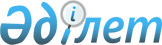 Об утверждении правил оказания социальной помощи, установления размеров и определения перечня отдельных категорий нуждающихся граждан в Целиноградском районе
					
			Утративший силу
			
			
		
					Решение Целиноградского районного маслихата Акмолинской области от 28 октября 2020 года № 444/67-6. Зарегистрировано Департаментом юстиции Акмолинской области 2 ноября 2020 года № 8122. Утратило силу решением Целиноградского районного маслихата Акмолинской области от 27 ноября 2023 года № 80/12-8
      Сноска. Утратило силу решением Целиноградского районного маслихата Акмолинской области от 27.11.2023 № 80/12-8 (вводится в действие по истечении десяти календарных дней после дня его первого официального опубликования).
      В соответствии с пунктом 2-3 статьи 6 Закона Республики Казахстан от 23 января 2001 года "О местном государственном управлении и самоуправлении в Республике Казахстан", постановлением Правительства Республики Казахстан от 21 мая 2013 года № 504 "Об утверждении Типовых правил оказания социальной помощи, установления размеров и определения перечня отдельных категорий нуждающихся граждан", Целиноградский районный маслихат РЕШИЛ:
      1. Утвердить Правила оказания социальной помощи, установления размеров и определения перечня отдельных категорий нуждающихся граждан в Целиноградском районе согласно приложения.
      2. Настоящее решение вступает в силу со дня государственной регистрации в Департаменте юстиции Акмолинской области и вводится в действие со дня официального опубликования.
      "СОГЛАСОВАНО" Правила оказания социальной помощи, установления размеров и определения перечня отдельных категорий нуждающихся граждан Целиноградского района
      Сноска. Приложение - в редакции решения Целиноградского районного маслихата Акмолинской области от 13.05.2022 № 143/24-7 (вводится в действие по истечении десяти календарных дней после дня его первого официального опубликования); с изменениями, внесенными решением Целиноградского районного маслихата Акмолинской области от 17.11.2022 № 192/35-7 (вводится в действие по истечении десяти календарных дней после дня его первого официального опубликования). Глава 1. Общие положения
      1. Настоящие Правила оказания социальной помощи, установления размеров и определения перечня отдельных категорий нуждающихся граждан Целиноградского района (далее - Правила) разработаны в соответствии с пунктом 2-3 статьи 6 Закона Республики Казахстан "О местном государственном управлении и самоуправлении в Республике Казахстан", с постановлением Правительства Республики Казахстан "Об утверждении типовых правил оказания социальной помощи, установления размеров и определения перечня отдельных категорий нуждающихся граждан" (далее – Типовые правила) и определяют порядок оказания социальной помощи, установления размеров и перечня отдельных категорий, нуждающихся граждан Целиноградского района.
      2. Основные термины и понятия, которые используются в настоящих Правилах:
      1) Государственной корпорации "Правительство для граждан" (далее – уполномоченная организация) – юридическое лицо, созданное по решению Правительства Республики Казахстан для оказания государственных услуг, услуг по выдаче технических условий на подключение к сетям субъектов естественных монополий и услуг субъектов квазигосударственного сектора в соответствии с законодательством Республики Казахстан, организации работы по приему заявлений на оказание государственных услуг, услуг по выдаче технических условий на подключение к сетям субъектов естественных монополий, услуг субъектов квазигосударственного сектора и выдаче их результатов услугополучателю по принципу "одного окна", а также обеспечения оказания государственных услуг в электронной форме, осуществляющее государственную регистрацию прав на недвижимое имущество по месту его нахождения;
      2) специальная комиссия - комиссия, создаваемая решением акима Целиноградского района, по рассмотрению заявления лица (семьи), претендующего на оказание социальной помощи в связи с наступлением трудной жизненной ситуации;
      3) прожиточный минимум - необходимый минимальный денежный доход на одного человека, равный по величине стоимости минимальной потребительской корзины, рассчитываемой республиканским государственным учреждением "Департамент Бюро национальной статистики Агенства по стратегическому планированию и реформам Республики Казахстан по Акмолинской области";
      4) праздничные дни – дни национальных и государственных праздников Республики Казахстан;
      5) памятные даты – события, имеющие общенародное историческое, духовное, культурное значение и оказавшие влияние на ход истории Республики Казахстан;
      6) среднедушевой доход семьи (гражданина) - доля совокупного дохода семьи, приходящаяся на каждого члена семьи в месяц;
      7) трудная жизненная ситуация - ситуация, объективно нарушающая жизнедеятельность гражданина, которую он не может преодолеть самостоятельно;
      8) уполномоченный орган - государственное учреждение "Отдел занятости, социальных программ Целиноградского района";
      9) участковая комиссия - комиссия, создаваемая решениями акима города, поселка, сельского округа для проведения обследования материального положения лиц (семей), обратившихся за социальной помощью и подготовки заключений;
      10) предельный размер - утвержденный максимальный размер социальной помощи.
      3. Настоящие Правила распространяются на лиц, постоянно проживающих на территории Целиноградского района.
      4. Для целей настоящих Правил под социальной помощью понимается помощь, предоставляемая местным исполнительным органом в денежной форме отдельным категориям нуждающихся граждан (далее - получатели) в случае наступления трудной жизненной ситуации, а также к праздничным дням и памятным датам.
      Социальная помощь предоставляется единовременно и (или) периодически ежемесячно.
      5. Меры социальной поддержки, предусмотренные статьей 16 Закона Республики Казахстан "О социальной защите лиц с инвалидностью в Республике Казахстан" и подпунктом 2) статьи 10, подпунктом 2) статьи 11, подпунктом 2) статьи 12, подпунктом 2) статьи 13, статьей 17 Закона Республики Казахстан "О ветеранах", оказываются в порядке, определенном настоящими Правилами.
      Сноска. Пункт 5 - в редакции решения Целиноградского районного маслихата Акмолинской области от 17.11.2022 № 192/35-7 (вводится в действие по истечении десяти календарных дней после дня его первого официального опубликования).

 Глава 2. Порядок оказания социальной помощи, определения перечня отдельных категорий нуждающихся получателей и установление размеров социальной помощи
      6. Социальная помощь к праздничным дням и памятным датам оказывается единовременно в виде денежных выплат следующим категориям граждан:
      1) День Победы - 9 мая:
      ветеранам Великой Отечественной войны, единовременно в размере - 1000000 (миллион) тенге;
      военнослужащим, а также лицам начальствующего и рядового состава органов внутренних дел и государственной безопасности бывшего Союза Советских Социалистических Республик (далее - Союза ССР), проходившим в период Великой Отечественной войны службу в городах, участие в обороне которым засчитывалось до 1 января 1998 года в выслугу лет для назначения пенсии на льготных условиях, установленных для военнослужащих частей действующей армии, единовременно - 100000 (сто тысяч) тенге;
      лицам вольнонаемного состава Советской Армии, Военно-Морского Флота, войск и органов внутренних дел и государственной безопасности бывшего Союза ССР, занимавшим штатные должности в воинских частях, штабах, учреждениях, входивших в состав действующей армии в период Великой Отечественной войны, либо находившиеся в соответствующие периоды в городах, участие в обороне которых засчитывалось до 1 января 1998 года в выслугу лет для назначения пенсии на льготных условиях, установленных для военнослужащих частей действующей армии, единовременно - 100000 (сто тысяч) тенге;
      лицам, которым в период Великой Отечественной войны находились в составе частей, штабов и учреждений, входивших в состав действующей армии и флота, в качестве сыновей (воспитанников) полков и юнг, единовременно - 100000 (сто тысяч) тенге;
      лицам, принимавшим участие в боевых действиях против фашистской Германии и ее союзников в годы Второй мировой войны на территории зарубежных стран в составе партизанских отрядов, подпольных групп и других антифашистских формирований, единовременно - 100000 (сто тысяч) тенге;
      гражданам, работавшим в период блокады в городе Ленинграде на предприятиях, в учреждениях и организациях города и награжденные медалью "За оборону Ленинграда" или знаком "Житель блокадного Ленинграда", единовременно – 60000 (шестьдесят тысяч) тенге;
      несовершеннолетним узникам концлагерей, гетто и других мест принудительного содержания, созданных фашистами и их союзниками в период Второй мировой войны, единовременно - 100000 (сто тысяч) тенге;
      лицам, принимавшим участие в ликвидации последствий катастрофы на Чернобыльской атомной электростанции в 1986-1987 годах, других радиационных катастроф и аварий на объектах гражданского или военного назначения, а также участвовавшим непосредственно в ядерных испытаниях, единовременно - 5 (пять) месячных расчетных показателей;
      военнослужащим, которым инвалидность установлена вследствие ранения, контузии, увечья, полученных при защите бывшего Союза ССР, исполнении иных обязанностей воинской службы в другие периоды, или вследствие заболевания, связанного с пребыванием на фронте, а также при прохождении воинской службы в Афганистане или других государствах, в которых велись боевые действия, единовременно - 100000 (сто тысяч) тенге;
      лицам начальствующего и рядового состава органов государственной безопасности бывшего Союза ССР и органов внутренних дел, которым установлена инвалидность вследствие ранения, контузии, увечья, полученных при исполнении служебных обязанностей, либо вследствие заболевания, связанного с пребыванием на фронте или выполнением служебных обязанностей в государствах, в которых велись боевые действия, единовременно - 100000 (сто тысяч) тенге;
      лицам, награжденным орденами и медалями бывшего Союза ССР за самоотверженный труд и безупречную воинскую службу в тылу в годы Великой Отечественной войны, единовременно - 30000 (тридцать тысяч) тенге;
      лицам, проработавшим (прослужившим) не менее шести месяцев с 22 июня 1941 года по 9 мая 1945 года и не награжденным орденами и медалями бывшего Союза ССР за самоотверженный труд и безупречную воинскую службу в тылу в годы Великой Отечественной войны, единовременно - 30000 (тридцать тысяч) тенге;
      супруге (супругу) умершего лица с инвалидностью вследствие ранения, контузии, увечья или заболевания, полученных в период Великой Отечественной войны, или лица, приравненного по льготам к лицам с инвалидностью вследствие ранения, контузии, увечья или заболевания, полученных в период Великой Отечественной войны, а также супруга (супруг) умершего участника Великой Отечественной войны, партизана, подпольщика, гражданина, награжденного медалью "За оборону Ленинграда" или знаком "Жителю блокадного Ленинграда", признававшихся лицами с инвалидностью в результате общего заболевания, трудового увечья и других причин (за исключением противоправных), которые не вступали в повторный брак, единовременно - 30000 (тридцать тысяч) тенге;
      ветеранам боевых действий на территории других государств, кроме Афганистана, единовременно - 10 (десять) месячных расчетных показателей;
      семьям военнослужащих, погибших (умерших) при прохождении воинской службы в мирное время, единовременно - 3 (три) месячных расчетных показателей;
      2) День вывода ограниченного контингента советских войск из Демократической Республики Афганистан – 15 февраля: ветеранам боевых действий на территории других государств, а именно на территории Афганистана, единовременно - 10 (десять) месячных расчетных показателей;
      3) День памяти жертв политических репрессий- 31 мая: лицам, пострадавшим от политических репрессий, единовременно - 2 (два) месячных расчетных показателей;
      4) День закрытия Семипалатинского испытательного ядерного полигона - 29 августа: гражданам, пострадавшим вследствие ядерных испытаний на Семипалатинском испытательном ядерном полигоне, единовременно - 10 (десять) месячных расчетных показателей;
      5) День пожилых людей - 1 октября: пенсионерам с минимальной пенсией и ниже минимального размера пенсии и лицам с инвалидностью всех групп и лицам, воспитывающим детей с инвалидностью, единовременно - 2 (два) месячных расчетных показателей.
      К памятным датам и праздничным дням размер социальной помощи для отдельно взятой категорий получателей устанавливается в едином размере по согласованию с местным исполнительным органом области.
      Сноска. Пункт 6 - в редакции решения Целиноградского районного маслихата Акмолинской области от 17.11.2022 № 192/35-7 (вводится в действие по истечении десяти календарных дней после дня его первого официального опубликования).


      7. Социальная помощь оказывается отдельным категориям нуждающихся граждан, оказавшихся в трудной жизненной ситуации единовременно и (или) периодически (ежемесячно) по заявлению, на основании акта обследования для определения нуждаемости лица (семьи), заключения участковой комиссии:
      1) гражданам (семьям), пострадавшим вследствие стихийного бедствия или пожара не позднее трех месяцев с момента наступления трудной жизненной ситуации, без учета среднедушевого дохода единовременно – 70 (семьдесят) месячных расчетных показателей;
      2) лицам (семьям), признанным находящимся в трудной жизненной ситуации, в том числе ограничение жизнедеятельности вследствие социально значимых заболеваний, заболеваний, представляющих опасность для окружающих:
      лицам, имеющим злокачественные новообразования, проходящим специальное лечение в условиях стационара, без учета среднедушевого дохода единовременно - 25 (двадцать пять) месячных расчетных показателей;
      лицам, имеющим болезнь вызванным вирусом иммунодефицита человека, без учета среднедушевого дохода единовременно - 25 (двадцать пять) месячных расчетных показателей;
      родителям или иным законным представителям инфицированных детей, вызванных вирусом иммунодефицита человека, состоящих на диспансерном учете, социальная помощь назначается без учета среднедушевого дохода, ежемесячно в 2 (двух) кратном размере величины прожиточного минимума, установленного Законом Республики Казахстан о республиканском бюджете на соответствующий финансовый год;
      лицам, с заболеванием туберкулез, находящимся на амбулаторном лечении, ежемесячно - 5 (пять) месячных расчетных показателей;
      3) лицам (семьям), признанным находящимся в трудной жизненной ситуации, единовременно в размере 15 (пятнадцать) месячных расчетных показателей без учета среднедушевого дохода, по следующим основаниям:
      освобождение из мест лишения свободы;
      нахождение на учете в службе пробаций;
      4) малообеспеченным гражданам (семьям) с доходами ниже прожиточного минимума, единовременно – 15 (пятнадцать) месячных расчетных показателей;
      5) студентам из многодетных семей, имеющих четырех и более совместно проживающих несовершеннолетних детей с доходами ниже прожиточного минимума, проживающих в сельской местности, обучающимся по очной форме обучения в колледжах на платной основе, на оплату за учебу в размере стопроцентной стоимости годового обучения на основании копии договора с учебным заведением, заверенной нотариально, справки с места учебы, копии документа, подтверждающего статус многодетной семьи, квитанции об оплате;
      6) студентам из многодетных семей, имеющих четырех и более совместно проживающих несовершеннолетних детей с доходами ниже прожиточного минимума, проживающих в сельской местности, обучающимся по очной форме обучения в высших медицинских учебных заведениях на платной основе, на оплату за учебу в размере стоимости годового обучения, на основании трехстороннего договора, заключенного между уполномоченным органом, высшим медицинским учебным заведением и получателем, справки с места учебы, копии документа, подтверждающего статус многодетной семьи;
      7) на санаторно-курортное лечение предоставляется единовременно возмещение затрат в пределах Республики Казахстан, следующим категориям нуждающихся граждан:
      ветеранам Великой Отечественной войны – без учета среднедушевого дохода, со 100 % возмещением затрат за санаторно-курортное лечение;
      ветеранам труда, статус которых определен Законом Республики Казахстан "О ветеранах" – без учета среднедушевого дохода, с оплатой 25 % от размера получаемой пенсии;
      родителям и не вступившим в повторный брак вдовам воинов, погибших (умерших, пропавших без вести) в Великой Отечественной войне; супруге (супругу), не вступившей (вступившему) в повторный брак – без учета среднедушевого дохода, с оплатой 25 % от размера получаемой пенсии;
      супруге (супругу) умершего лица с инвалидностью вследствие ранения, контузии, увечья или заболевания, полученных в период Великой Отечественной войны, или лица, приравненного по льготам к лицам с инвалидностью вследствие ранения, контузии, увечья или заболевания, полученных в период Великой Отечественной войны, а также супруге (супругу) умершего участника Великой Отечественной войны, партизана, подпольщика, гражданина, награжденного медалью "За оборону Ленинграда" или знаком "Жителю блокадного Ленинграда", признававшихся лицами с инвалидностью в результате общего заболевания, трудового увечья и других причин (за исключением противоправных), которые не вступали в повторный брак– без учета среднедушевого дохода, с оплатой 25 % от размера получаемой пенсии;
      несовершеннолетним узникам концлагерей, гетто и других мест принудительного содержания, созданных фашистами и их союзниками в период Второй мировой войны – без учета среднедушевого дохода, с оплатой 25 % от размера получаемой пенсии;
      гражданам, работавшим в период блокады в городе Ленинграде на предприятиях, в учреждениях и организациях города и награжденные медалью "За оборону Ленинграда" или знаком "Житель блокадного Ленинграда" – без учета среднедушевого дохода, с оплатой 25 % от размера получаемой пенсии;
      ветеранам боевых действий на территории других государств– без учета среднедушевого дохода, с оплатой 30 (тридцать) месячных расчетных показателей.
      Сноска. Пункт 7 - в редакции решения Целиноградского районного маслихата Акмолинской области от 17.11.2022 № 192/35-7 (вводится в действие по истечении десяти календарных дней после дня его первого официального опубликования).


      8. Социальная помощь оказывается отдельным категориям нуждающихся граждан, единовременно и (или) периодически (ежемесячно) без подачи заявления на основании списков уполномоченной организации:
      несовершеннолетним узникам концлагерей, гетто и других мест принудительного содержания, созданных фашистами и их союзниками в период Второй мировой войны – на возмещение расходов за коммунальные услуги;
      ветеранам Великой Отечественной войны, ветеранам, приравненным по льготам к ветеранам Великой Отечественной войны, другим лицам на которых распространяется действие Закона Республики Казахстан "О ветеранах", ветеранам труда, пенсионерам по возрасту, лицам с инвалидностью всех групп, лицам, воспитывающим ребенка с инвалидностью, многодетным семьям, имеющих четырех и более совместно проживающих несовершеннолетних детей, многодетным матерям - в виде возмещения расходов на оплату проезда на маршрутах пригородного пассажирского транспорта.".
      Сноска. Пункт 8 - в редакции решения Целиноградского районного маслихата Акмолинской области от 17.11.2022 № 192/35-7 (вводится в действие по истечении десяти календарных дней после дня его первого официального опубликования).


      9. Порядок оказания социальной помощи определяется согласно Типовым правилам.
      10. Социальная помощь к праздничным дням и памятным датам оказывается по утвержденному списку, предоставленному уполномоченной организации либо иных организаций без истребования заявлений от получателей.
      11. Специальная комиссия в течение двух рабочих дней со дня поступления документов выносит заключение о необходимости оказания социальной помощи, при положительном заключении указывает размер социальной помощи.
      12. Финансирование расходов на предоставление социальной помощи осуществляется в пределах средств, предусмотренных бюджетом Целиноградского района на текущий финансовый год.
      13. Социальная помощь предоставляется в денежной форме через банки второго уровня или организации, имеющие лицензии на соответствующие виды банковских операций, путем перечисления на счета получателей. Глава 3. Основания для прекращения и возврата предоставляемой социальной помощи
      14. Социальная помощь прекращается в случаях:
      1) смерти получателя;
      2) выезда получателя на постоянное проживание за пределы Целиноградского района;
      3) направления получателя на проживание в государственные медико-социальные учреждения;
      4) выявления недостоверных сведений, представленных заявителем.
      Выплата социальной помощи прекращается с месяца наступления указанных обстоятельств.
      15. Излишне выплаченные суммы подлежат возврату в добровольном или ином установленном законодательством Республики Казахстан порядке. Глава 4. Заключительное положение
      16. Мониторинг и учет предоставления социальной помощи проводит уполномоченный орган с использованием базы данных автоматизированной информационной системы "Е-Собес".
					© 2012. РГП на ПХВ «Институт законодательства и правовой информации Республики Казахстан» Министерства юстиции Республики Казахстан
				
      Секретарь Целиноградскогорайонного маслихата

Б.Ибраев

      Аким Целиноградского района
Приложение к решению
Целиноградского районного
маслихата от "28" октября
2020 года № 444/67-6